               Fotbalová asociace České republiky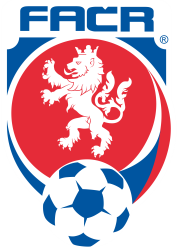 	                            Řídicí komise FAČR pro Moravu	                               Na Střelnici 39, 779 00 OlomoucZ Á P I S  č. 5 /2019z řádného zasedání Řídicí komise FAČR  pro MoravuOlomouc, 10.6.2019Přítomni:  pp. Nezval, Kula, Němec, Navrátil, Dostál, Šindelář, MíšelnickáOmluveni: p. Zlámal, SkočdopoleHosté:  p. ŠťastnýP r o g r a m     j e d n á n í :Zahájení, Úvod /p. Nezval/Kontrola minulého zápisu /p.Šindelář/ Zprávy z jednání VV /p.Nezval/Projednání závěrů ze Shromáždění klubůZávěr SR 2018/19 a příprava LA a zařazení družstev do soutěží /Šťastný/RůznéZačátek jednání:  17.30 h.Ukončení jednání:  20.00 h.Jednání řídil: Pavel Nezval – předseda ŘK pro Moravu1.Zahájení. Úvod – p. NezvalZasedání zahájil předseda ŘKM p.Nezval, přivítal všechny přítomné a seznámil je s programem jednání. Ověřovatelem zápisu byl určen p. Dostál.ŘKM bere na vědomí a souhlasí.2. Kontrola z minulého zasedání- proběhlo - Shromáždění Moravy na základě pozvánky předsedy FAČR p. Malíka, 16.5.2019 - proběhlo -  pracovní setkání (pozvánka p.Nezvala)  s delegáty MSFL  a MSD  16.5. od 17 hodinŘKM bere na vědomí a schvaluje.3. Informace z VV - p. Nezval – informoval o zprávách z VV FAČR z 10.6.2019:VV FAČR bere na vědomí předložené informace ke státní reprezentaci: -          Výsledky a hrací termíny mužských reprezentací ČR „A“ až ČR U-15.-          Výsledky a hrací termíny ženských reprezentací ČR „A“ až ČR U-15.VV FAČR bere na vědomí informace UEFA a FIFA za období 17. 5. 2019 – 10. 6. 2019:-          Proběhl kongres FIFA v Paříži (znovuzvolení G. Infantina za předsedu FIFA).VV FAČR bere na vědomí přehled nákladů a výnosů FAČR a dceřiných společností za květen 2019.VV FAČR schvaluje sazebník odměn rozhodčích a delegátů KFS a OFS – protinávrh p.Nezvala ,který navrhoval menší nárůst odměn R u přátelských zápasů družstev MSFL a divizí/návrh v předloženém materiálu nárůst až o více než 100%/a menší nárůst odměn u mistrov.zápasů star.a mladších dorostenců v dor.divizích neprošel,původní materiál většinově schválenVV FAČR schvaluje aktualizaci rozpočtu FAČR na rok 2019.VV FAČR schvaluje na sezónu 2019-2020 Přestupní řád (úprava volných přestupů a jejich kompenzace,Soutěžní řád, Soutěžní řád mládeže a žen a Řád trenérů. VV FAČR schvaluje změny pravidel fotbalu 2019 a bere na vědomí změny a doplňky pravidel fotbalu FIFA. Nutno informovat kluby o změnách (p.Nezval – Losovací aktiv)- SŘ § 33 – družstva mládeže – každá komora bude řešit dle RS, na Moravě u námi řízených soutěží zůstává původní varianta povinného počtu ml.družstev včetně kompenzací za chybějící družstvo mládeže (informace klubům – LA, připraví p.Nezval a p.Šťastný),viz SŘ.VV FAČR schvaluje dle přiloženého písemného materiálu změny v členství klubů FAČR:C) Návrh na uděl.výjimky k převodu práv a povinností dle čl. 14/2b) Stanov FAČR (k 30.6.2019):- z: 1. SK PROSTĚJOV x 1. SK Prostějov z.s. (7130551) na: 1. SK Prostějov, fotbalový klub a.s. (4130141)     * převod soutěže: Fortuna-Národní liga                                                                                                                                                          VV FAČR schvaluje návrhy termínů zasedání VV FAČR na 2. pololetí 2019.VV FAČR bere na vědomí návrhy listiny rozhodčích, asistentů a delegátů KR FAČR pro podzimní část sezóny 2019/2020.ŘKM bere na vědomí a souhlasí4. Projednání závěrů ze Shromáždění klubů- Setkání zástupců klubů, KFS, OFS – proběhlo 16.5.2019 v 18 hodin (Bea Centrum Olomouc – p. Malík, p. Pauly)- Pracovní setkání s delegáty MSFL a MSD – proběhlo 16.5.2019 v 17h(Bea Centrum Olomouc – p. Nezval)ŘKM bere na vědomí, souhlasí a schvaluje5. Závěr SR 2018/19 a příprava LA, zařazení družstev do soutěží (p.Šťastný)p.Šťastný – předložil ŘKM zprávu (viz příloha):- závěr soutěží SR 2018/19 – STK stanovila jednotné začátky utkání pouze u vybraných utkání- LA -20.6.2019, příprava losovacích čísel 18.-19.6.2019, rozdělení družstev bude zveřejněno na webu 19.6.2019- příprava RS- žákovské soutěže – kategorie U 15 nesmí nastoupit za U 14 ŘKM bere na vědomí, souhlasí a schvaluje6. Různé- zvýšení poplatku za nenatáčení utkání – bude klubům sděleno na LA, upraveno v RS- povinné natáčení dorosteneckých soutěží – podnět KM, většina klubů se vyjádřila proti tomuto návrhu,   ŘKM s povinným natáčením nesouhlasí a vše ponechává na dobrovolnosti klubů- převod mládeže MFK Frýdek-Místek, a.s. a Městský fotbalový klub Frýdek-Místek z.s. – bude   projednáno  20.6.2019 – Sbor rozhodců- p.Nezval – poslal členům ŘKM seznam R a D, kteří nejsou zařazeni na listinu rozhodčích a delegátů  profesionálních soutěží z KR FAČR( proběhla debata k některým R a D)- seminář DFA – proběhne 21.6.2019 v Olomouci- seminář R – proběhne 22.6.2019 v Olomouci- p.Nezval – projednat s KR působení v dalším sout.ročníku a přenese podněty z ŘK M na KR.- neprodlené zjištění přesného výkladu počtu mládežnických družstev pro jednotlivé druhy  SpSM a SCM– úkol p. Kula v co nejkratším čase vzhledem k termínům přihlášek do nižších  soutěží- zpracování počtu dorosteneckých družstev  u klubů s SpSM a SCM– neprodleně po obdržení od p. Kuly rozeslat p.Šindelář na kluby.- LA bude 20.6.2019 v 15:30 v hotelu FloraDalší zasedání ŘKM – bude upřesněno ŘK FAČR M bere na vědomí a souhlasí.Ověřil: Vladimír Dostál     				                       		Pavel Nezval, Ing.     člen ŘK FAČR M			předseda ŘK FAČR MZapsala: Míšelnická Marcela